Ham, Egg & Cheese Cups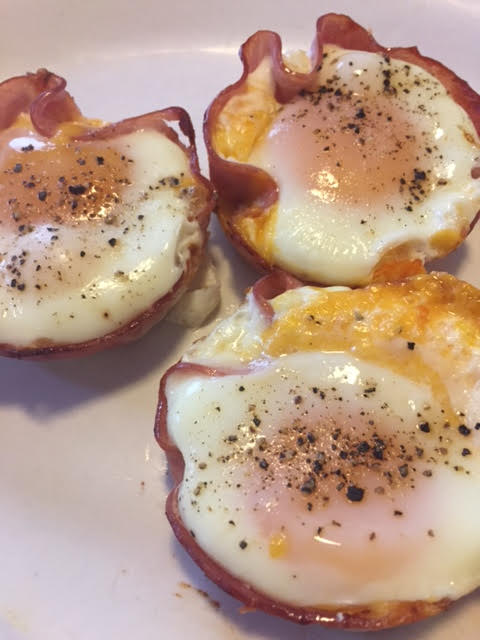 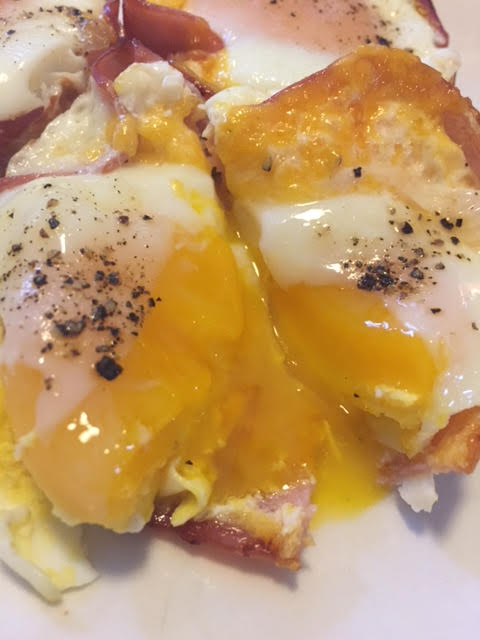 Wonderfully low-carb, these are good for any meal, not just breakfast! Ingredients per Cup:Olive oil – enough to grease muffin tin1 slice deli ham1 – 2 tablespoons your favorite shredded cheese1 large eggSalt and ground, black pepper, to tastePreparation:Preheat oven to 375°F.  Grease muffin tins with olive oil.Place a slice of ham in as many cups as you like. Press the ham against the bottom and sides to shape a ham cup out of each.Add 1 – 2 tablespoons of cheese and pack it down slightly; crack an egg right on top of each cup (I do it in a separate cup first to make sure I don’t end up with any broken yokes or bits of egg shell in them). Season eggs with salt and pepper.Bake in oven for 15 – 20 minutes, depending on how cooked you like your eggs. You can bet that I smother mine with Tabasco sauce, too!